Как открывали новые Земли.1.Мотивация.-Ребята, сегодня на урок к нам пришло много гостей.  Давайте повернемся и поздороваемся с ними.-Садитесь, ребята.Прозвенел звонок, начался урок.На столе в порядке книжки тетрадки,А еще необходимо нам вниманиеБез него не получить новые знания.2 Основная часть.-Ребята, мы с вами на уроке окружающего мира говорим и узнаем много нового и интересного о природе, о растениях, о животных, т.е. изучаем нашу Землю.-А что же такое Земля? Какую форму имеет наша планета? Сколько материков на планете Земля? (6)Назовите их? (Евразия, Африка, Австралия, Северная Америка, Южная Америка, Австралия и Антарктида.)-Покажите на карте Евразию, Юж.Америку,Сев.Америку, Африку, Антарктиду,Австралию.- Молодцы ребята! Зная карту вы смело можете отправиться в любое путешествие.-А как вы думаете, всегда ли у людей была карта?-Каким же образом люди узнавали о новых местах?-Сов.верно! Они путешествовали. А зачем им нужно было путешествовать? (Торговля, поиски новых, богатых земель.)-Сегодня мы узнаем о том как открывали новые земли, и на примере плавания Ганнона и его дружной команды узнаем легко ли мореплавателям давались эти открытия.1 Слайд-Перед вами портрет Ганнона. Глядя на его портрет, что вы можете сказать об этом человеке, о его характере ?-Молодцы ребята. Давайте вместе прочитаем отрывок из стихотворения, адресованный Ганнону и  другим мореплавателям.Ганнон Карфагенянин, князь Сенегамбий,Синдбад-Мореход и могучий Улис,О ваших победах гремят в дифирамбе Седые валы, набегая на мыс! - Ганнон мореход был сильный духом, очень смелый, отважный человек. В старину люди отправлялись в путь, часто на зная, что их ждет впереди. Отправлялись в плавание на деревянных кораблях. Грести приходилось веслами.Ганнон вместе со своей командой отправились в путь из Средиземного моря вдоль Атлантического побережья Африки.- На картинке этот путь показан пунктирной линией. А на карте путь Ганнона выглядит так.(Показываю)-Сейчас я предлагаю вам выполнить следующее задание. Возьмите фломастеры и повторите путь Ганнона еще раз.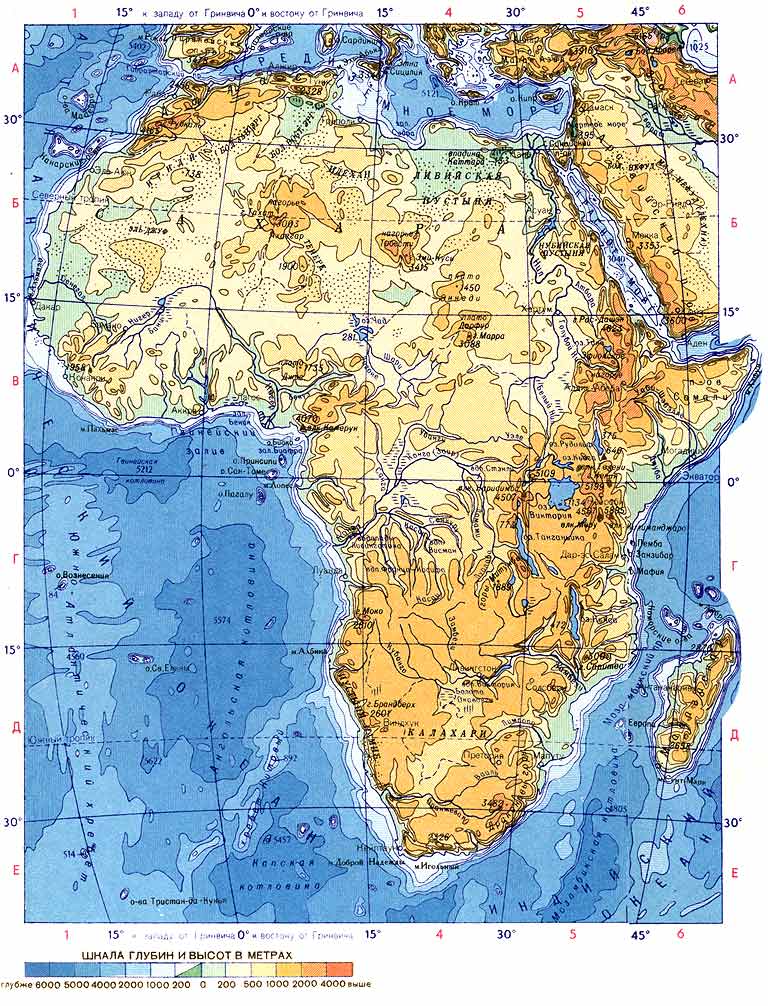 -Проверим правильно ли вы отметили. Молодцы.Физ минутка.-Сначала места были знакомые и все шло благополучно. Но когда корабли Ганнона оказались в неведомых местах, начались разные приключения. В одной реке напугало моряков обилие крокодилов.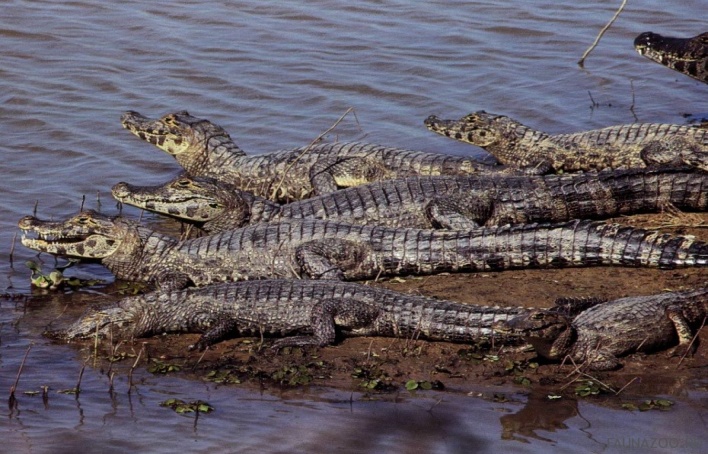 -Почему же они испугались? Что вы знаете о крокодилах?(Рассказ детей.Сообщение о крокодилах газимагомедова Разият)-В другой реке их очень сильно напугало обилие бегемотов.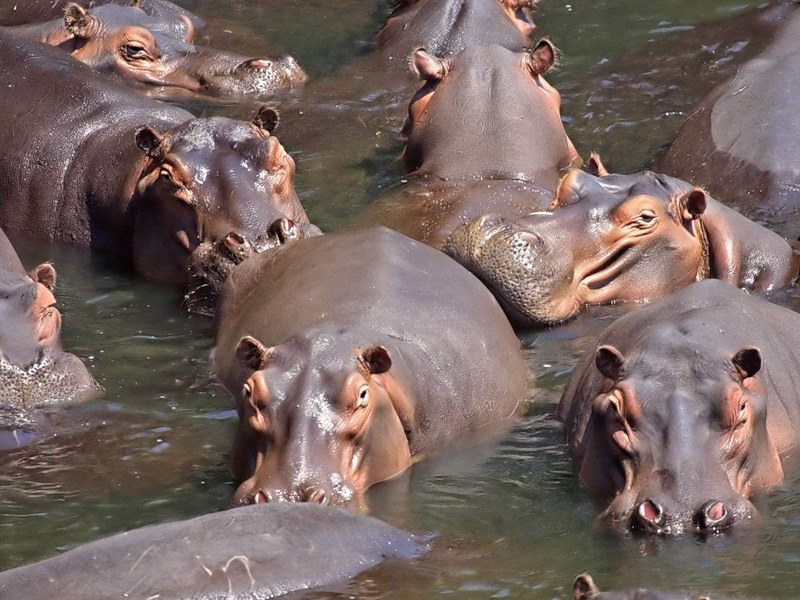 (Сообщение: Цирульников Вазген)-То схватились моряки с гориллами приняв их за местных жителей.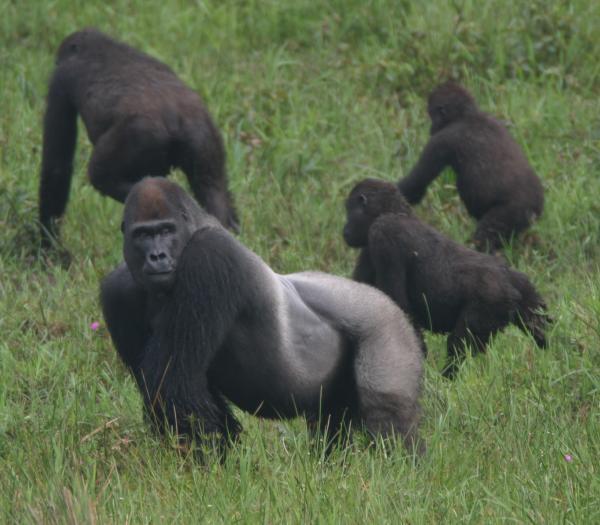 (Сообщение: Исаев Дамир)-То дикари, бросая камни мешали высадке на берег. В Африке и сейчас очень много различных племен с очень дикими нравами. Среди них бидуины, пигмеи. И об этом подробнее расскажет Махиева Пасихат.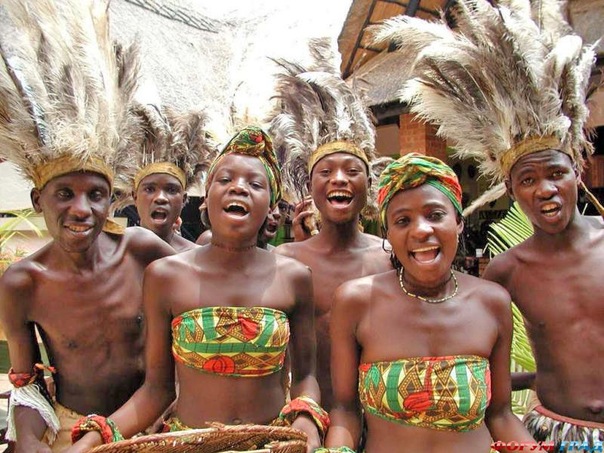 -А однажды моряки с кораблей увидели берег объятый пламенем.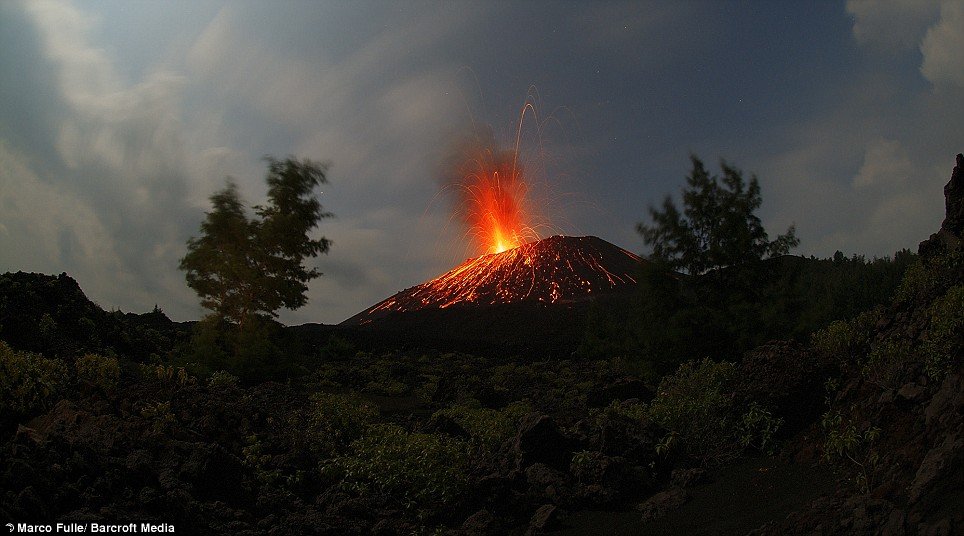 Ганнон писал: «Посередине находился очень большой и высокий огонь. Казалось, он касается звезд.Днем это оказалось высочайшей горой… Три дня мы плыли мимо огненных потоков.»-Это сейчас мы знаем, что это был вулкан, а тогда рассказ Ганнона так напугал мореплавателей, что долгие годы никто не решался повторить его путь.(Рассказ Валеры о вулканах)Работа по книге стр 52-Ганнон был в походе 8 месяцев, что он должен был взять с собой?-Каким характером нужно обладать, чтобы отправиться в подобное плавание?